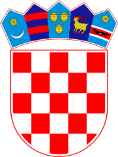        REPUBLIKA HRVATSKABRODSKO-POSAVSKA-ŽUPANIJA          OPĆINA BEBRINA        OPĆINSKI NAČELNIK     Bebrina 81, 35254 Bebrina           OIB: 52630455645            Tel: 035/433-109KLASA: 036-01/19-01/2URBROJ: 2178/0-01-19-1Bebrina, 07. listopad 2019. godineNa temelju odredbi Zakona o arhivskom gradivu i arhivima („Narodne novine“ broj 61/2018), članka 17. i 18. Pravilnika o zaštiti i čuvanju arhivskog i dokumentarnog gradiva izvan arhiva („Narodne novine“, broj: 63/04 i 106/07), članka 11. Pravilnika o vrednovanju te postupku odabiranja i izlučivanja arhivskog gradiva („Narodne novine“ broj 90/02), Uredbe o uredskom poslovanju („Narodne novine“ broj 07/09) i članka 47.  Statuta Općine Bebrina („Službeni vjesnik Brodsko-posavske županije“ broj 02/2018) Općinski načelnik općine Bebrina dana 18. listopada 2019. godine donosiPRAVILNIKO ZAŠTITI I OBRADI ARHIVSKOGA I DOKUMENTARNOGA GRADIVA OPĆINE BEBRINAI. OPĆE ODREDBEČlanak 1.Ovim se Pravilnikom uređuje prikupljanje, odlaganje, način i uvjeti čuvanja, obrada, odabiranje i izlučivanje, zaštita i korištenje arhivskoga i dokumentarnoga gradiva koje je nastalo, zaprimljeno ili se koristi u poslovanju općine Bebrina i njenih prednika (u daljnjem tekstu:Općina), kao i predaja gradiva nadležnom arhivu. Sastavni dio ovoga Pravilnika predstavlja u privitku Poseban popis arhivskoga i dokumentarnoga gradiva Općine Bebrina s rokovima čuvanja, koji obuhvaća cjelokupno arhivsko i dokumentarno gradivo koje nastaje u poslovanju Općine.Članak 2.Cjelokupno arhivsko i dokumentarno gradivo Općine od interesa je za Republiku Hrvatsku i ima njezinu osobitu zaštitu bez obzira je li registrirano ili evidentirano. Za cjelokupno arhivsko i dokumentarno gradivo Općine odgovoran je Općinski načelnik.Nadzor nad zaštitom cjelokupnog arhivskoga i dokumentarnoga gradiva Općine obavlja Državni arhiv u Slavonskom Brodu (u daljnjem tekstu: DASB), te se u tom smislu obvezuju na suradnju sve osobe odgovorne i zadužene za gradivo. Članak 3.Definicije pojmova za potrebe ovoga Pravilnika: Arhivska jedinica gradiva jest najmanja logičko–sadržajna jedinica organizacije gradiva (predmet, dosje, spis, periodički definiran upisnik, zapisnik,…). Arhivsko gradivo nastaje odabiranjem iz dokumentarnoga gradiva, a čine ga izvorni i reproducirani (pisani, crtani, tiskani, snimljeni i na drugi način zabilježeni) zapisi ili dokumenti koji su nastali u obavljanju djelatnosti Općine od trajnog značenja za kulturu, povijest i druge znanosti, bez obzira na mjesto i vrijeme njihova nastanka, neovisno o obliku i stvarnom nosaču na kojem su sačuvani, a za koji je zakonskim propisima i ovim Pravilnikom utvrđeno čuvanje kao arhivskoga gradiva. Da bi gradivo postalo arhivsko gradivo, mora u cjelini predstavljati završenu radnju u svezi s određenim poslovnim događajem ili postupkom rada. Arhivsko gradivo Općine čuva se trajno i neotuđivo je. Evidencija ulaska gradiva u pismohranu je evidencija ulaska gradiva u pismohranu, prema vrstama i količinama. Knjiga pismohrane je evidencija ulaska gradiva u pismohranu, prema vrstama i količinama, ukoliko se elektroničkim putem ne vidi koji su predmeti u pismohrani. Izlučivanje je postupak kojim se iz neke cjeline gradiva izdvajaju jedinice čiji je utvrđeni rok čuvanja istekao. Konvencionalno gradivo je gradivo za čije isčitavanje nisu potrebni posebni uređaji. Nekonvencionalno gradivo je ono za čije su isčitavanje potrebni posebni uređaji. Ono može biti na optičko-magnetskim medijima, na mikrofilmu ili na CD-u. Odabiranje arhivskoga gradiva je postupak kojim se iz dokumentarnoga gradiva temeljem utvrđenih propisa odabire arhivsko gradivo za trajno čuvanje. Odgovorna osoba za pismohranu je voditelj ustrojstvene jedinice u čijem je sastavu organizirana pismohrana, odnosno osoba na koju takove ovlasti prenese.  Pismohrana je sastavni dio pisarnice. U pismohrani se odlaže i čuva arhivsko i dokumentarno gradivo. Arhivsko gradivo čuva se do predaje DASB-u, a dokumentarno gradivo s rokovima čuvanja do postupka izlučivanja. Poseban popis gradiva s rokovima čuvanja je popis jedinica gradiva organiziran prema sadržajnim cjelinama (poslovnim područjima) s označenim rokovima čuvanja za svaku jedinicu popisa i postupkom s gradivom nakon isteka roka čuvanja. Dokumentarno gradivo Općine jest cjelina svih zapisa, odnosno cjelokupna dokumentacija nastala radom ili u posjedu Općine, bez obzira je li ili nije evidentirana kroz službene evidencije. Dokumentarno gradivo smatra se arhivskim gradivom u nastajanju, pa se na njega primjenjuju iste odredbe Zakona i drugih propisa koji se odnose na arhivsko gradivo. Tehnička jedinica gradiva je jedinica fizičke organizacije gradiva (svežanj, kutija, knjiga, fascikl, mapa, mikrofilmska rola, magnetska traka, CD,…) Zadužena osoba za pismohranu je osoba koja neposredno obavlja poslove pismohrane. Zbirna evidencija gradiva je popis jedinica cjelokupnoga gradiva u posjedu Općine, bez obzira na mjesto čuvanja, organiziran prema sadržajnim (dokumentacijskim) cjelinama. Članak 4.Arhivsko i dokumentarno gradivo nastalo tijekom rada i poslovanja Općine predstavlja jednu cjelinu i u pravilu se ne može dijeliti. II. OBVEZE STVARATELJA I IMATELJA JAVNOGA ARHIVSKOG I DOKUMENTARNOG GRADIVAČlanak 5.Općina kao stvaratelj i imatelj javnoga arhivskog i dokumentarnoga gradiva dužana je: savjesno ga čuvati u sređenom stanju i osiguravati od oštećenja do predaje DASB-u, dostavljati na zahtjev DASB-a popis gradiva i javljati sve promjene u vezi s njim, pribavljati mišljenje DASB-a prije poduzimanja mjera koje se odnose na gradivo, redovito odabirati arhivsko gradivo iz dokumentarnoga gradiva, redovito periodički izlučivati gradivo kojemu su istekli rokovi čuvanja, omogućiti ovlaštenim djelatnicima DASB-a obavljanje stručnog nadzora nad čuvanjem gradiva, Općina je također dužna izvijestiti DASB o svakoj svojoj promjeni statusa i ustrojstva radi davanja mišljenja o postupanju s gradivom. III. PRIKUPLJANJE, OBRADA I ČUVANJE GRADIVAČlanak 6.Konvencionalno i nekonvencionalno gradivo Općine prikuplja se, zaprima, obrađuje, evidentira, odabire i izlučuje, te osigurava od oštećenja, uništenja i zagubljenja u pismohrani. Članak 7.U okviru uredovanja pismohrane vodi se: KNJIGA PISMOHRANE koju vodi pisarnica kao pomoćnu evidenciju radi općeg pregleda cjelokupnog gradiva odloženog u pismohranu, ukoliko se elektroničkim putem ne vidi koji su predmeti u pismohrani (Obrazac br. 12 – Knjiga pismohrane prema čl. 72. Uredbe o uredskom poslovanju – („Narodne novine“ broj 7/2009)). ZBIRNA EVIDENCIJA O GRADIVU, organizirana kao popis arhivskih jedinica gradiva unutar sadržajnih cjelina, kao opći inventarni pregled cjelokupnoga arhivskog i dokumentarnoga gradiva koje je po bilo kakvoj osnovi u posjedu Općine. Zbirna evidencija sadržava slijedeće podatke: redni broj, oznaka (ili naziv serije), sadržaj, vrijeme nastanka, količina, mjesto čuvanja. Članak 8.Popis arhivskog gradiva strukturiran po dokumentacijskim cjelinama dostavlja se DASB-u redovito jednom godišnje u elektroničkom obliku, sukladno članku 7. st. 3. i st. 4. Pravilnika o zaštiti i čuvanju arhivskog i dokumentarnog gradiva izvan arhiva („Narodne novine“,  broj: 63/04 i 106/07). III/1 Konvencionalno gradivoČlanak 9. Riješeni predmeti i dovršeni spisi (dalje: gradivo) stavljaju se u za to određene omote, fascikle, registratore, arhivske kutije, svežnjeve, uveze ili arhivske mape (fascikle s preklopom i slične tehničke arhivske jedinice. U ustrojstvenoj jedinici u kojoj je gradivo nastalo (u tzv. priručnoj pismohrani), ono se čuva najviše dvije godine od završetka predmeta. Nakon toga roka gradivo se obavezno predaje u pismohranu. Rukovoditelj svake ustrojstvene jedinice odgovoran je za arhivsko i dokumentarno gradivo koje nastaje u njegovom poslovnom području, od trenutka zaprimanja i obrade do predaje na daljnje čuvanje. Svaki zaposlenik odgovoran je za gradivo za koje je zadužen u pogledu sadržaja podataka, pravodobne obrade, te ukupnog stanja svakog predmeta kojim raspolaže. Svaki zaposlenik koji je zadužen za gradivo do predaje u pismohranu, dužan ga je tijekom godine odlagati po utvrđenom planu koji odgovara naravi posla, te ga svrstavati u odgovarajuće arhivske jedinice. Na svaku arhivsku jedinicu, ispisuju se sljedeći podatci: naziv institucije, ustrojstvena jedinica, godina nastanka gradiva, naziv i vrsta gradiva, raspon brojeva predmeta u arhivskoj jedinici, rok čuvanja gradiva.Članak 10.Arhivsko i dokumentarno gradivo predaje se u pismohranu u sređenom stanju, u tehnički oblikovanim i označenim arhivskim jedinicama, te uz popis jedinica gradiva obuhvaćenog primopredajnim zapisnikom. Primopredajni zapisnik supotpisuju ovlašteni zaposlenici koji predaju gradivo i odgovorna osoba za rad pismohrane, odnosno zaposlenik u pismohrani. Primopredajni zapisnik izrađuje se u dva primjerka, od kojih jedan čuva ustrojstvena jedinica koja predaje gradivo, a drugi odgovorna osoba za rad pismohrane, odnosno zaposlenik u pismohrani. Odgovorna osoba za rad pismohrane, odnosno zaposlenik u pismohrani, dužan je pregledati svo preuzeto gradivo i provjeriti točnost upisanih podataka. Članak 11.Po prijemu i obradi arhivskog i dokumentarnoga gradiva na način propisan u odredbama ovoga Pravilnika, gradivo se raspoređuje na police, odnosno ormare, u odgovarajućim prostorijama pismohrane. Arhivsko i dokumentarno gradivo u pismohrani razvrstava se prema sadržajnim cjelinama, vremenu nastanka, vrstama gradiva i rokovima čuvanja. Nakon smještanja gradiva jednog godišta na police i u ormare, obavlja se numeriranje arhivskih jedinica.III/2 Nekonvencionalno gradivoČlanak 12.Dokumenti nastali ili zaprimljeni u elektroničkom obliku, baze podataka, elektroničke kopije dokumenata i drugi elektronički zapisi nastali u poslovanju čuvaju se na način koji ih osigurava od neovlaštenog pristupa, brisanja, mijenjanja ili gubitka podataka, sukladno važećim standardima te dobroj praksi upravljanja i zaštite informacijskih sustava. Za svaki računalni sustav, odnosno aplikaciju koja se koristi za pohranu ili rad s elektroničkim dokumentima i drugim elektroničkim zapisima, obvezno je odrediti osobu koja je odgovorna za zaštitu podataka, redovitu izradu sigurnosnih kopija i arhiviranje podataka, te u pisanom obliku utvrditi postupak i učestalost izrade sigurnosnih kopija, te postupak obnove podataka u slučaju greške ili gubitka podataka. Postupci izrade sigurnosnih kopija i obnove podataka trebaju biti takvi da omoguće sigurnu i cjelovitu obnovu podataka u kratkom roku. Članak 13.Kod uvođenja ili izmjena aplikacije, baze podataka ili formata zapisa, obvezno je u pisanom obliku opisati: svrhu, opseg i način korištenja aplikacije; minimalne hardverske i softverske zahtjeve; mjere zaštite zapisa od neovlaštenoga pristupa, mijenjanja i gubitka podataka; format i strukturu zapisa; predviđeni način trajne pohrane zapisa (npr. čuvanje u izvornom formatu, konverzija u drugi format, kopiranje na drugi medij i dr.); način (tehnologija) na koji će se osigurati pristup podacima ako je predviđeno čuvanje izvan izvornog hardverskog i softverskog okruženja; način predaje gradiva arhivu (format zapisa i medij, aplikacija/tehnologija za pristup podacima koja treba omogućiti iskoristivost podataka nakon predaje, dokumentacija o aplikaciji i strukturi zapisa, dokumentacija o postupku pripreme za predaju). Članak 14.Elektronički dokumenti i drugi elektronički zapisi arhiviraju se i čuvaju u najmanje dva primjerka. Barem jedan primjerak treba biti takav da je iz njega moguće obnoviti podatke i mogućnost njihova pregledavanja i korištenja u slučaju gubitka ili oštećenja podataka u računalnom sustavu u kojem se obavlja pohrana i obrada zapisa. Pri izradi arhivske kopije obvezno se u pisanom obliku utvrđuje predmet arhiviranja, format i struktura zapisa, vrijeme i odgovornost za izradu kopije, te da li se zapisi i dalje čuvaju u izvorišnom informacijskom sustavu ili brišu iz njega. Prije predaje arhivskih kopija na mjesto čuvanja obvezno se provjerava njihova cjelovitost, čitljivost i ispravnost. Arhivske se kopije predaju na mjesto čuvanja s programima, odnosno aplikacijama koje su potrebne za njihovo pregledavanje i korištenje, ili s podrobnim uputama o hardverskim i softverskim zahtjevima za prikaz i korištenje i navodom o informacijskom sustavu koji trenutno to omogućuje.  Cjelovitost, čitljivost i ispravnost arhivskih kopija elektroničkih zapisa redovito se provjerava najmanje jedanput godišnje. Presnimavanje na novi medij vrši se najmanje svake pete godine, a obvezno ako su prilikom provjere uočene pogreške ili ako je primjerak arhivske kopije nečitljiv, oštećen ili izgubljen. IV. KORIŠTENJE GRADIVAČlanak 15.Korištenje gradiva odobrava osoba odgovorna za rad pismohrane, odnosno zaposlenik u pismohrani. Arhivsko i dokumentarno gradivo može se koristiti u prostorijama pismohrane samo i jedino uz nazočnost odgovorne osobe za rad pismohrane, odnosno zaposlenika zaduženog za pismohranu. Korištenje se ostvaruje neposrednim uvidom u traženo gradivo, izdavanjem preslika ili izdavanjem originala. Originalno arhivsko i dokumentarno gradivo može se izdati na privremeno korištenje jedino putem odgovarajuće potvrde (reversa) i obaveznog upisa u Knjigu posudbe, dok je za uvid i izdavanje kopije potreban samo upis u evidenciju. Članak 16.Osoba koja je preuzela gradivo na korištenje, dužna je isto vratiti u roku naznačenom u reversu. Revers se izdaje u tri primjerka. Jedan primjerak potvrde (reversa) ostavlja se na mjestu gdje je gradivo izdvojeno, drugi primjerak uzima odgovorna osoba za rad pismohrane, odnosno zaposlenik u pismohrani, a treći primjerak dobiva zaposlenik, odnosno korisnik gradiva. Poslije korištenja gradivo se obavezno vraća na mjesto odakle je i uzeto, a revers se poništava. Članak 17.Izdavanje arhivskoga i dokumentarnoga gradiva za vanjske korisnike, koji temeljem zakona i propisa imaju pravo uvida u informacije sadržane u gradivu, obavlja se temeljem pisane zamolbe tražitelja. Korištenje gradiva može se uskratiti u slučajevima koje propisuje Zakon o pravu na pristup informacijama („Narodne novine“, broj: 25/13 i 85/15).Članak 18.Krajem svake godine, odnosno prije godišnjega ulaganja novog gradiva u pismohranu, vrši se provjera je li tijekom godine posuđeno gradivo vraćeno u pismohranu. Nadzor obavlja odgovorna osoba za rad pismohrane, odnosno zaposlenik u pismohrani. Utvrdi li se da posuđeno gradivo nije vraćeno, odgovorna osoba za rad pismohrane, odnosno zaposlenik u pismohrani, traže povrat gradiva. Korisnik gradiva pismeno potvrđuje, uz supotpis odgovorne osobe ustrojstvene jedinice, ukoliko mu zaduženo gradivo treba i u slijedećoj godini. V. POSTUPAK ODABIRANJA I IZLUČIVANJA GRADIVAČlanak 19.Redovito, a najkasnije 5 godina od posljednjega provedenog postupka, obavlja se odabiranje arhivskoga i izlučivanje onog dijela dokumentarnoga gradiva kojem je prema utvrđenim propisima prošao rok čuvanja, kako bi se u pismohrani pravovremeno oslobodio prostor za prirast novog gradiva. Odabiranje arhivskoga i izlučivanje dokumentarnoga gradiva Općine obavlja se samo ukoliko je gradivo sređeno i popisano sukladno članku 7. stavku 2., te člancima 11. i 14. ovoga Pravilnika. Odabiranje arhivskoga i izlučivanje dokumentarnoga gradiva obavlja se temeljem Pravilnika o vrednovanju te postupku odabiranja i izlučivanja arhivskoga gradiva („Narodne novine“ 90/02.) kao i Posebnoga popisa iz članka 1. stavka 2. ovoga Pravilnika, na kojega odobrenje daje DASB. Članak 20.Rokovi čuvanja navedeni u popisu iz članka 1. stavka 2. ovoga Pravilnika počinju teći: kod uredskih knjiga i evidencija - od kraja godine posljednjega upisa, kod vođenja postupaka - od kraja godine u kojoj je postupak dovršen, kod rješenja, dozvola, odobrenja, potvrda sa ograničenim trajanjem - od kraja godine u kojoj su rješenja, dozvole ili odobrenja prestali vrijediti ili su se prestali primjenjivati, kod računovodstvene i knjigovodstvene dokumentacije - od dana prihvaćanja završnog računa za godinu na koju se ta dokumentacija odnosi, kod personalnih listova - od godine osnutka personalnog lista, kod ostalog gradiva - od kraja godine u kojoj je gradivo nastalo.Članak 21.Postupak za izlučivanje dokumentarnoga gradiva pokreće odgovorna osoba Općine. Popis gradiva za izlučivanje treba sadržavati naziv stvaratelja gradiva, ustrojstvenu jedinicu u kojoj je gradivo nastalo, redni broj iz Posebnog popisa, jasan i točan naziv vrste gradiva koje će se izlučivati, starost gradiva (vrijeme nastanka) i količinu izraženu brojem svežnjeva, registratora, knjiga i sl. kao i redni broj iz Posebnog popisa, te rok čuvanja prema Posebnom popisu. Ukupna količina gradiva za izlučivanje iskazuje se u dužnim metrima. Za svaku vrstu gradiva ukratko se obrazlaže zašto se predlaže za izlučivanje i uništenje (npr. istekao rok čuvanja sukladno popisu iz članka 1. stavka 2., nepotrebno za daljnje poslovanje, statistički obrađeno i slično). Članak 22.Prema potrebi, u pripremi izlučivanja može sudjelovati i stručni djelatnik DASB-a. Članak 23.Popis gradiva predloženog za izlučivanje, te potpisan od odgovorne osobe Općine dostavlja se DASB-u. DASB izdaje rješenje kojim može predloženo gradivo za izlučivanje u cijelosti odobriti, ili djelomično ili u cijelosti odbiti. Članak 24.Po primitku rješenja o odobrenju izlučivanja iz prethodnoga članka, odgovorna osoba donosi odluku o izlučivanju kojom se utvrđuje način uništavanja dotičnoga gradiva. O postupku uništavanja izlučenoga gradiva sastavlja se zapisnik, kojega se jedan primjerak dostavlja DASB-u. Članak 25.Ukoliko gradivo sadrži povjerljive podatke, uništavanje se obavezno provodi na način da podaci ne budu dostupni osobama koje nemaju pravo uvida u njih. Članak 26.Izlučivanje dokumentarnoga gradiva bilježi se u Evidenciji ulaska gradiva u pismohranu, odnosno u Zbirnoj evidenciji gradiva, s naznakom broja i datuma rješenja DASB-a o odobrenju izlučivanja. VI. PREDAJA GRADIVA NADLEŽNOM ARHIVUČlanak 27. Arhivsko gradivo Općine predaje se DASB-u temeljem Zakona o arhivskom gradivu i arhivima („Narodne novine“ broj  61/2018) i Pravilnika o predaji arhivskoga gradiva arhivima („Narodne novine“ broj 90/02).Javno arhivsko gradivo predaje se DASB-u u roku koji u pravilu ne može biti kraći od 30 godina od njegova nastanka. Gradivo se može predati i prije isteka toga roka, ako se o tome sporazume imatelj i DASB, ili ako je to nužno radi zaštite gradiva. Arhivsko gradivo Općine predaje se tek nakon provedenoga odabiranja i izlučivanja, u izvorniku, sređeno i tehnički opremljeno, označeno, popisano i cjelovito za određeno vremensko razdoblje. O predaji arhivskog gradiva Općine DASB sastavlja se Zapisnik čiji je sastavni dio popis predanoga gradiva. VII. ZAPOSLENICI VEZANI UZ RAD PISMOHRANEČlanak 28.Općina je dužna imati odgovornu osobu za rad pismohrane, a po potrebi i zaposlenika s punim ili djelomičnim radnim vremenom u pismohrani. Članak 29.Zaposlenik u pismohrani mora imati najmanje srednju stručnu spremu, kao i položen stručni ispit za djelatnika u pismohrani, sukladno Pravilniku o stručnom usavršavanju i provjeri stručne osposobljenosti djelatnika u pismohranama („Narodne novine“ broj 93/2004.). Ukoliko zaposlenik iz stavka 1. ovoga članka nema položen stručni ispit, dužan ga je položiti nakon 6 mjeseci od dana stupanja na ovaj posao. Članak 30.Zaposlenik u pismohrani (osoba odgovorna za rad pismohrane) obavlja slijedeće poslove: sređivanje i popisivanje gradiva,osiguranje materijalno-fizičke zaštite gradiva,odabiranje arhivskoga gradiva,izlučivanje dokumentarnoga gradiva kojem su prošli rokovi čuvanja,priprema predaje arhivskoga gradiva DASB,izdavanje gradiva na korištenje, te vođenje evidencija o tome.Članak 31.Zaposlenik u pismohrani (osoba odgovorna za rad pismohrane) dužan je u svome radu pridržavati se etičkog kodeksa arhivista, a posebice: čuvati integritet gradiva i na taj način pružati jamstvo da ono predstavlja trajno i pouzdano svjedočanstvo prošlosti, dokumentirati svoje postupke pri obradi gradiva i opravdati ih, poštivati slobodu pristupa informacijama i propise u svezi s povjerljivošću podataka i zaštitom privatnosti, i postupati unutar granica zakonskih propisa koji su na snazi, osobito povjerenje koje mu je povjereno koristiti na dobro sviju i ne služiti se svojim položajem za vlastitu ili bilo čiju neopravdanu korist, nastojati postići najbolju stručnu razinu sustavno i stalno obnavljajući svoje znanje s područja arhivistike i dijeliti s drugima rezultate svojih istraživanja i iskustava. Članak 32.Prilikom raspoređivanja na druge poslove ili raskida radnog odnosa odgovorna osoba za rad pismohrane, odnosno zaposlenik u pismohrani, dužni su izvršiti primopredaju arhivskoga i dokumentarnoga gradiva s osobom koja preuzima pismohranu. VIII. PROSTOR PISMOHRANEČlanak 33.Općina je dužna osigurati primjeren prostor i opremu za smještaj i zaštitu arhivskoga i dokumentarnoga gradiva. Materijalna (fizičko-tehnička) zaštita arhivskoga i dokumentarnoga gradiva obuhvaća fizičko-tehničku zaštitu od oštećenja, uništenja ili nestanka. Materijalna zaštita osigurava se: obaveznim zaključavanjem prostorija pismohrane, zatvaranjem prozora i isključivanjem strujnoga toka kada se u spremištu ne radi,redovitim čišćenjem i otprašivanjem spremišta i odloženoga gradiva, te prozračivanjem prostorija,održavanjem odgovarajuće temperature (16-20 °C) i vlažnosti (45-55%), redovitim otklanjanjem nedostataka koji bi mogli dovesti do oštećenja gradiva Članak 34.Odgovarajućim prostorom za pohranu arhivskoga i dokumentarnoga gradiva Općine smatraju se prostorije koje su suhe, prozračne, osigurane od požara i krađe, udaljene od mjesta otvorenog plamena i od prostorija u kojima se čuvaju lako zapaljive tvari, bez vodovodnih, kanalizacijskih, plinskih i električnih instalacija te razvodnih vodova i uređaja centralnog grijanja bez odgovarajuće zaštite, uključujući i zaštitu od nadolaska nadzemnih i podzemnih voda. Sve instalacije moraju uvijek biti ispravne i pod nadzorom. U prostorijama pismohrane strogo je zabranjeno pušenje. Članak 35.Prostorije pismohrane moraju imati odgovarajući inventar kao što su police, ormari, stalaže, ljestve, stol, dobro osvjetljenje i dr.. Prostorije moraju biti osigurane valjanim uređajima za sigurno zatvaranje vrata, te opremljene odgovarajućim brojem protupožarnih aparata na prah i vatrodojavnim uređajima. Članak 36.Pristup u pismohranu dozvoljen je samo odgovornoj osobi za rad pismohrane, odnosno zaposleniku u pismohrani. Brigu o uređenju pismohrane, te nadzor nad radom u pismohrani provodi odgovorna osoba ustrojstvene jedinice u kojoj se nalazi pismohrana. IX. ZAVRŠNE ODREDBEČlanak 37.Odgovorne osobe za cjelokupno arhivsko i dokumentarno gradivo nastalo tijekom poslovanja Općine i njegovih prednika obvezne su postupati u skladu sa odredbama Zakona o arhivskom gradivu i arhivima („Narodne novine“ broj 61/2018) te odredbama ovog Pravilnika. Članak 38.Izmjene i dopune ovoga Pravilnika donose se na način i po postupku utvrđenim za njegovo donošenje. Članak 39.Za sva pitanja koja nisu navedena ovim Pravilnikom primjenjuje se Zakon o arhivskom gradivu i arhivima („Narodne novine“ broj 61/2018), njegovi podzakonski akti, kao i drugi zakonski propisi kojima se pobliže utvrđuje rukovanje i rokovi čuvanja arhivskoga i dokumentarnoga gradiva. Članak 40.Poseban popis arhivskoga i dokumentarnoga gradiva Općine primjenjuje se po dobivenom odobrenju DASB-a. Članak 41.Ovaj Pravilnik stupa na snagu danom ishođenja suglasnosti od DASB-a. Članak 42.Ovaj  Pravilnik objavljuje se na internetskoj stranici općine Bebrina, nakon dobivanja suglasnosti od DASB-a. POSEBAN POPIS GRADIVA S ROKOVIMA ČUVANJA Općine BebrinaKorištene oznake: N = Rok čuvanja računa se od isteka godine u kojoj je dokumentacija nastala. Z = Rok čuvanja računa se od isteka godine u kojoj je spis zaključen, odnosno u kojoj je dokument (ugovor, odluka, pravilnik i sl.) prestao važiti ili je zamijenjen drugim odgovarajućim dokumentom.T = Trajno čuvati. Po isteku roka dokumentacija se u cjelini odabire za trajno čuvanje.                                                                                                                                                 OPĆINSKI NAČELNIKIvan Brzić, mag.ing.silv.univ.spec.RED. BR.GRUPA DOKUMENATA / VRSTA GRADIVAROK ČUVANJARED. BR.GRUPA DOKUMENATA / VRSTA GRADIVAROK ČUVANJA1.PODRUČNI USTROJPODRUČNI USTROJ1.1.Granice područja Općine i mjesnih odbora (mjesnih područja)TRAJNO2.OPĆINSKO VIJEĆE, OPĆINSKO POGLAVARSTVO, OPĆINSKI NAČELNIK I NJIHOVA RADNA TIJELAOPĆINSKO VIJEĆE, OPĆINSKO POGLAVARSTVO, OPĆINSKI NAČELNIK I NJIHOVA RADNA TIJELA2.1.Akti s konstituirajućih sjednica, akti o imenovanju predsjednika i članova odbora, komisija i drugih radnih tijelaT2.2.Popis  vijećnika  Općinskog vijeća  i  popis  članova  Općinskog poglavarstvaT2.3.Zapisnici sa sjednica s prilozimaT2.4.Usvojeni akti sa sjednica Općinskog vijeća i Poglavarstva i njihovih radnih tijelaT2.5.Program rada i izvješća o radu Općinskog vijeća, Poglavarstva, NačelnikaT2.6.Poslovnici o radu Općinskog vijeća, Poglavarstva, Načelnika i njihovih radnih tijelaT2.7.Etničke i nacionalne zajednice i manjine - vijeća i popis predstavnikaT2.8.Osnivanje ustanova, trgovačkih i komunalnih društava, agencija, savjetaT2.9.Vijećnička pitanja i odgovori na pitanjaN + 102.10.Pozivi za sjednice s prilozimaN + 53.ZBOROVI GRAĐANAZBOROVI GRAĐANA3.1.Pozivi za zbor građana, zapisnici sa održanih zborova, odgovori na zahtjeve sa zbora građanaT4.REFERENDUMREFERENDUM4.1.Inicijativa za uvođenje referendumaT4.2.Odluka o raspisivanju referendumaT4.3.Osnivanje tijela za provođenje referenduma i rukovođenje glasovanjemT4.4.Objavljivanje akata donesenih na referendumuT5.JAVNA PRIZANJAJAVNA PRIZANJA5.1.Odluka o dodjeli javnih priznanjaT5.2.Odluka o dodjeli nagradaT5.3.Prijedlozi s obrazloženjem i inicijative za dodjelu javnih priznanjaN + 56.GRBOVI I ZASTAVEGRBOVI I ZASTAVE6.1.Unikati grbova, zastava, himneT6.2.Akti koji se odnose na grbove, zastave i amblemeT7.NASELJANASELJA7.1.Odluka o imenovanju ulica i trgova, promjena imena ulica i numeracija kućnih brojevaT8.OPĆI POSLOVIOPĆI POSLOVI8.1.Statut Općine i ostali normativni aktiT8.2.Urudžbeni zapisnik, upisnici i druge knjige koje imaju karakter urudžbenog zapisnikaT8.3.Kazalo, imenici i registri koji se vode uz urudžbeni zapisnik i upisnikT8.4.Dokumentacija u svezi predaje arhivskog gradiva, dokumentacija u svezi vrednovanja arhivskog i izlučivanja dokumentarnog gradiva, dokumentacija u svezi stručnog nadzora, popis arhivskog gradivaT8.5.Knjiga pismohrane, popis dokumentacijskih zbirkiT8.6.Službeni listovi, časopisi i brošure, zapisnici s konferencije za tisakT8.7.Rješenja o utvrđivanju  oznaka unutarnjih organizacijskih jedinica, o vođenju urudžbenog zapisnika, upisnika predmeta (upravnog postupka) i plan klasifikacijskih i brojčanih oznaka stvaralaca i primalaca akata Općine T8.8.Evidencija štambilja, pečata i žigovaT8.9.Spisi nadležnih organa i ustanova o pojavama i zbivanjima u svezi s OpćinomT8.10.Spisi koji se odnose na borbu za samostalnost i priznavanje RHT8.11.Okružnice i uputstva o postupcima u radu dostavljene od nadležnih tijelaT8.12.Zapisnici i rješenja inspekcijskih tijela (Inspekcijska izvješća i nalazi)T8.13.Građanski parnični predmeti vezani uz imovinu i ostvarivanje određenih pravaT8.14.Kazneni predmeti vezani uz povredu radne dužnosti i teža kaznena djelaT8.15.Imovinsko pravni predmetiT8.16.Dokumentacija vezana za odlikovanje domaćih osoba i organizacijaT8.17.Pokroviteljstva - odluke, ugovori i drugoT8.18.WEB stranice, evidencije statuta udruge građana, izvješća o korištenju sredstava dobivenih od ministarstva i Brodsko-posavske županijeT8.19.Dokumentacija prekršajnih postupakaT8.20.Predmetna dokumantacija o provedbi izbora za zastupnike u Hrvatski sabor, predsjednika RH, općinskog načelnika, župana, članove predstavničkih tijela jedinica lokalne samouprave, čla- nove mjesnih odbora, vijeća i predstavnika nacionalnih manjina, referenduma i dr.T8.21.Informacije, analize i uputstva u vezi s primjenom zakonskih propisaN + 108.22.Zamolbe, predstavke i pritužbe građana i drugih pravnih subjekata, te prepiske u svezi istogaN + 108.23.Prijave nastalih šteta osiguranju i zahtjevi za nadoknadu, štete os elementarnih nepogodaN + 108.24.Dostavne knjige, knjige za poštu i dr. pomoćne uredske knjigeN + 58.25.Izvješća nadležnom tijelu o rješavanju upravnih stvariN + 78.26.Dokumentacija o rasporedu sredstava naknade vijećnicima za nazočnost sjednicama Općinskog vijeća i Poglavarstva, kao i o drugim naknadamaZ + 58.27.Pozivi i dokumentacija za ostale nenavedene sastankeN + 58.28.Uvjerenja o izvršenim deraticacijskim, dezinfekcijskim i dezinsekcijskim mjeramaZ + 58.29.Tipizirani podnesci, zamolnice, urgencije, reklamacije stranaka, pozivi, obavijesti, opomene, informacije općeg karakteraN + 58.30.Rješenja o administrativnim zabranama, honorarima, imenovanjima privremenih komisija i druga tipizirana manje značajna rješenja, ukoliko nisu sastavni dio predmetaZ + 78.31.Akti o rješavanju upravnih stvari u prvom i drugom stupnju nakon okončanja pravomoćnostiZ + 78.32.Poziv za davanje mišljenja, prijedloga i primjedbi putem javne raspraveN + 58.33.Uvjerenja i potvrde strankamaZ + 78.34.Korespondencija sa korisnicima proračuna, drugim institucijama, pravnim subjektima i fizičkim osobamaN + 78.35.Općenito o izborimaN + 78.36.Manje važno dopisivanje (obavještajnoga) informativnog i urgentnog karakteraN + 59.MJESNA SAMOUPRAVAMJESNA SAMOUPRAVA9.1.Osnivanje mjesnih odboraT9.2.Odluke i rješenja izbornog povjerenstva za izbor tijela mjesnih odboraT9.3.Odluka o organizaciji i radu mjesnih odboraT9.4.Programi i planovi mjesnih odboraT9.5.Zapisnici i usvojeni akti sa sjednice vijeća mjesnog odbora s prilozimaT9.6.Ugovori i drugi akti o korištenju prostora mjesnog odboraT9.7.Aktivnosti mjesnih odbora (zahtjevi i prijedlozi građana, inicijative i sl.)N + 109.8.Prepiska u svezi izrade štambilja i pečata mjesnih odboraN + 59.9.Pozivi za sjednicu vijeća mjesnog odbora s prilozimaN + 510.MATERIJALNO-FINANCIJSKO POSLOVANJEMATERIJALNO-FINANCIJSKO POSLOVANJE10.1.Analitičke evidencije o plaćama za koje se plaća obvezni doprinos (isplatne liste)T10.2.Proračun jedinice lokalne samouprav (s programima i ostalom pratećom dokumentacijom)T10.3.Godišnji financijski obračuni (završni računi)T10.4.Godišnji financijski izvještajiT10.5.Statistički izvještajiT10.6.Nalozi za knjiženje (temeljnice) sa prilozimaZ + 1110.7.Izlazni računiZ + 1110.8.Ulazni računiZ + 1110.9.Izvodi banaka (dnevni promet)Z + 1110.12.Odluka o rezultatima popisa imovine (otpis, rashod)Z + 1510.13.Glavna knjiga (kartice na razini analitike)T10.14.Dnevnik financijskog knjigovodstva (na razini analitike)T10.15.Godišnja bilanca (glavna knjiga sa aspekta bilance)T10.16.Izvješće o obavljenom popisu imovine - sa popisom imovineZ + 1510.17.Godišnje porezne evidencije zaposlenikaZ + 1110.18.Knjiga (popis) ulaznih računaZ + 1510.19.Knjiga (popis) zaključaka o isplatamaZ + 1510.20.Knjiga (popis) izlaznih računaZ + 1510.21.Knjiga putnih naloga i putni naloziZ + 1110.22.Izvještaji o naplati lokalnih porezaZ + 1110.23.Plan javne nabaveZ + 1110.24.Dokumentacija o osiguranju imovineZ + 1110.25.Evidencije o prisutnosti na raduZ + 1110.26.Rješenja o ovrsi nad kupcimaZ + 1110.27.Ugovori o izvođenju radova i uslugaZ + 1110.28.Financijski izvještaji za razdoblje unutar godineZ + 1110.29.Potvrde, uvjerenja i dopisiZ + 1110.30.Financijska revizija Z + 1510.31.Proračunska kontrola – državna Z + 1510.32.Unutarnja revizija Z + 1510.33.Financijska inspekcija Z + 1511.KADROVSKI POSLOVIKADROVSKI POSLOVI11.1.Osobni dosjei djelatnika T11.2.Predmeti utvrđivanja radnog i posebnog stažaT11.3.Akti u svezi zasnivanja radnog odnosa, rasporeda službenika i namještenika, stavljanju na raspolaganje, te prestanku radnog odnosaT11.4.Nagrade za rad, novčane pomoći i otpremnineT11.5.Ugovori o djelu i autorski ugovoriT11.6.Matične knjige djelatnikaT11.7.Planovi prijma, obrazovanja i stručnog osposobljavanja djelatnikaT11.8.Evidencije o položenim stručnim ispitimaT11.9.Zasnivanje i prestanak radnog odnosa, disciplinska i materijalna odgovornostT11.10.Statistička izvješća iz radnih odnosaT11.11.Prijave i odjave djelatnika kod Zavoda zdravstvenog i mirovinskog osiguranjaT11.12.Rješenja i odluke u svezi plaće djelatnikaT11.13.Odluke o vrednovanju poslova i radnih zadaća, koeficijentu ili vrijednosti bodaT11.14.Izvješća o isplaćenim plaćamaT11.15.Prijava podataka o isplaćenoj plaćiT11.16.Procjena opasnosti radnih mjestaT11.17.Predmeti disciplinskog postupkaZ + 1011.18.Predmeti u svezi s pokretanjem kaznenog postupka kod nadležnog sudaZ + 1011.19.Ostala dokumentacija u svezi s radnim sporovimaZ + 1011.20.Prijave za polaganje stručnih ispita i dopisivanjeZ + 1011.21.Programi tečajeva za stručno obrazovanje djelatnikaN + 1011.22.Upiti, zahtjevi, zamolbe i ostalo dopisivanje u svezi ostvarivanja prava iz zdravstvenog i mirovinsko-invalidskog osiguranjaN + 711.23.Natječaji, oglasi, prijave na natječaj, izbor kandidata i rješavanje prigovoraZ + 711.24.Zapošljavanja vježbenikaZ + 711.25.Prigovori djelatnika, žalbe, tužbe (na radno mjesto, plaću i dr.)Z + 711.26.Rješenja o skraćenom radnom vremenuZ + 711.27.Rješenja o prekovremenom radu i dopunskom raduZ + 711.28.Molbe i rješenja o korištenju godišnjeg odmoraZ + 511.29.Molbe i rješenja o plaćenom i neplaćenom dopustuZ + 511.30.Rješenja o zamjeni za vrijeme odsutnosti djelatnikaZ + 511.31.Civilna službaZ + 1011.32.Rješenja o naknadi za odvojeni život i putni troškoviZ + 711.33.Ocjenjivanje rada djelatnikaZ + 511.34.Odluka o regresu za godišnji odmor, o vrijednosti toplog obroka, božićnici i ostalim pravima po osnovi Kolektivnog ugovoraZ + 511.35.Praktični rad učenika i studenataN + 311.36.Ostale evidencije o djelatnicima (izostanci, zakašnjenja, bolovanja)N + 311.37.Plan korištenja godišnjih odmoraN + 311.38.Odluke o radnom vremenuN + 312.POSLOVI ZAŠTITE NA RADU, ZAŠTITE OD POŽARA, CIVILNE ZAŠTITE I SKLONIŠTAPOSLOVI ZAŠTITE NA RADU, ZAŠTITE OD POŽARA, CIVILNE ZAŠTITE I SKLONIŠTA12.1.Program mjera zaštite na radu i plan zaštite od požaraT12.2.Procjena ugroženosti, plan zaštite i spašavanja, civilna zaštitaT12.3.Program osposobljavanja djelatnika iz područja zaštite na radu i zaštite od požaraT12.4.Godišnja i druga izvješća iz područja zaštite na radu i zaštite od požaraT12.5.Zapisnici o redovitim i izvanrednim pregledima o stanju zaštite na radu i zaštite od požaraT12.6.Zapisnici i rješenja inspekcije zaštite na radu i osiguranje od požaraT12.7.Uvjerenja o osposobljavanju djelatnika za protupožarnu zaštitu i zaštitu na raduT12.8.Dokumentacija u svezi s održavanjem i osiguravanjem objekata, instalacija i opreme (atesti, jamstveni listovi i sl.)T12.9.Akti u svezi civilne zaštite, zaštite i spašavanja i obrambenih pripremaT12.10.Predmeti o ozljedama na raduZ + 5012.11.Upiti, zahtjevi i ostalo dopisivanje s područja zaštite na radu i zaštite od požaraN + 712.12.Stožer civilne zaštite T12.13.Centar 112 T13.POSLOVI URBANIZMA, GRAĐEVINARSTVA, EKOLOGIJE I GOSPODARENJA NEKRETNINAMAPOSLOVI URBANIZMA, GRAĐEVINARSTVA, EKOLOGIJE I GOSPODARENJA NEKRETNINAMA13.POSLOVI URBANIZMA, GRAĐEVINARSTVA, EKOLOGIJE I GOSPODARENJA NEKRETNINAMAPOSLOVI URBANIZMA, GRAĐEVINARSTVA, EKOLOGIJE I GOSPODARENJA NEKRETNINAMA13.1.Urbanistički planovi sa pratećom dokumentacijomT13.2.Razvojni, provedbeni i drugi planoviT13.3.Akti  za  građenje objekata  (građevinske dozvole  s  prilozima, izmjene i dopune građevinskih dozvola i rješenja za gradnju, lokacijske dozvole s prilozima i uporabne dozvole s prilozima; posebni uvjeti građenja)T13.4.Projektna dokumantacija (Idejni, glavni, izvedbeni i dr. projekti)T13.5.Elaborati o zaštiti okolišaT13.6.Razvojni programi i izvješćaT13.7.Pravo građenjaT13.8.Studije o utjecaju na okolišT13.9.Kupnja i prodaja stanovaT13.10.Općenito o objektima građevinskog nasljeđaT13.11.Čuvanje i održavanje objekata građevinskog nasljeđaT13.12.Gradnja objekta (od raspisivanja natječaja do primopredaje objekta)T13.13.Legalizacija objektaT13.14.Rješenja o rušenju bespravno izgrađenih objekataT13.15.Imovina stranih državljana T13.16.Akti u svezi katastra vodova u OpćiniT13.17.Evidencija o katastru vodova u OpćiniT13.18.Prostorni planoviT13.19.Ugovori o prodaji nekretninaT13.20.Ugovori o zamjeni zemljišta sa dokumentacijomT13.21.Odluke o raspisivanju natječaja za prodaju nekretninaT13.22.Akti u svezi uređenja građevinskog zemljištaT13.23.Zapisnici – elaborati o procjeni nekretninaT13.24.Akti o općoj zaštiti čovjekove okolineT13.25.Mjere u svezi zaštite čovjekove okoline iz nadležnostiT13.26.Akti u svezi nekretnina u vlasništvu OpćineT13.27.Akti i evidencija o poljopriv. zemljištu u vlasništvu Općine i RHT13.28.Ostalo akti iz nekretninaT13.29.Geodetske izmjere - općenitoT13.30.IzvlaštenjaT13.31.Utvrđivanje naknade za izvlaštene nekretnineT13.32.Ugovor o ustanovljenju služnostiT13.33.Odricanje od vlasništva i predaja u posjedT13.34.Naknada za oduzeto zemljišteT13.35.Ukidanje svojstva javnog dobraT13.36.Tabularne izjaveT13.37.Općenito o prostornom planiranjuN + 1013.38.Ostalo u svezi zaštite okolineN + 1013.39.Izrada ugovora o građenjuZ + 713.40.Izrada ugovora o nadzoru nad izgradnjomZ + 714.POSLOVI KOMUNALNOG SUSTAVAPOSLOVI KOMUNALNOG SUSTAVA14.1.Akti kojima se utvrđuje ili prestaje najam stana, rješenja koja zamjenjuju ugovor o korištenju stanaT14.2.Akti kojima se utvrđuje što se smatra stanom, poslovnim prostorom ili obiteljskom kućomT14.3.Akti kojima se utvrđuju stanarski odnosi i odnosi etažnih vlasnikaT14.4.Akti koji se odnose na davanje stana u najamT14.5.Akti kojima se utvrđuje pravo stanara ili vlasnika za obavljanje djelatnosti u dijelu stana i akti kojima se zabranjuje obavljanje djelatnostiT14.6.Akti kojima se utvrđuje da li se zajedničke prostorije u stambenoj zgradi koriste namjenskiT14.7.Rješenje o iseljenju, sustanarstvu i utvrđivanju  odgovarajućeg stanaT14.8.Rješenje o bespravnom useljenju, rješenja koja osiguravaju stan vlasnicima i druga rješenjaT14.9.Akti o osiguranju dokaza kod prodaje stanovaT14.10.Odluka o davanju stana na korištenjeT14.11.Akti i evidencija o stambenim zgradama u vlasništvu OpćineT14.12.Ugovori o zakupu poslovnog prostora i zapisnici o primopredaji poslovnog prostoraT14.13.Zapisnici o otvaranju ponuda za zakup i odluke o davanju u zakup poslovnog prostoraT14.14.Akti o suglasnosti za uređenje poslovnog prostoraT14.15.Zaključci Poglavarstva o naknadi uloženih sredstava u uređenje poslovnog prostoraT14.16.Akti kojima se odobrava pretvaranje stanova u poslovne prostore, prenamjena djelatnosti u poslovnim prostorima i rekonstrukcija i izgradnja poslovnog prostoraT14.17.Rješenja o naknadi – povratu poslovnog prostora u vlasništvo temeljem Zakona o naknadi za imovinu oduzetu za vrijeme jugoslavenske komunističke vladavineT14.18.Ugovori o kupnji, prodaji, zamjeni, rekonstrukciji, izgradnji poslovnog prostoraT14.19.Zapisnici, odluke i zaključci o kupnji, prodaji, zamjeni, rekonstrukciji i izgradnji poslovnog prostoraT14.20.Akti kojima se uređuju zakupni odnosi (zasnivanje i prestanak)T14.21.Akti o priključenju objekata na komunalnu infrastrukturuT14.22.Akti o uređenju i povratu uloženih sredstava u uređenje poslovnog prostoraT14.23.Ostali komunalni posloviT14.24.Utvrđivanje poslova komunalne djelatnostiT14.25.Akti o koncesijama i koncesijska odobrenjaT14.26.Akti o spomeničkoj rentiT14.27.Akti o grobljimaT14.28.Evidencije groblja i grobnih mjestaT14.29.Imenik umrlih osoba i evidencija ukopaT14.30.Akti o lokalnim i nerazvrstanim cestamaT14.31.Akti u svezi pomorskog dobra iz nadležnosti OpćineT14.32.Rješenja iz oblasti prometaT14.33.Autobusne stanice i kamionski kolodvori - osnivanje i korištenjeT14.34.Općenito o izgradnji objekataT14.35.Rješenje o komunalnom doprinosuT14.36.Obračun troškova komunalnog doprinosa za izgradnju komunalne infrastrukture i ugovori o financiranju izgradnjeT14.37.Utvrđivanje  stanarine, viška stambenog prostora, plaćanje stanarineZ + 1514.38.Računi za zakupninu, naknada za korištenje poslovnog prostora, režijski troškovi, troškovi uređenja poslovnog prostora i obračuni kamataZ + 1514.39.Opomene, otkazi, prijedlozi za ovrhu, tužbe, prigovori, žalbe i ostala dokumentacija vezana za sudske i upravne sporove u svezi s korištenjem i raspolaganjem poslovnim prostoromZ + 1514.40.Dokumentacija za pristup natječaju za zakup, prodaju, zamjenu, kupnju, rekonstrukciju i izgradnju poslovnog prostoraZ + 1514.41.Akti o prodaji poslovnog prostoraZ + 1514.42.Akti o sigurnosti cestovnog prometaZ + 1014.43.Akti o tržnicama na veliko i maloZ + 1014.44.PričuvaZ + 1014.45.Planovi gospodarskog razvojaT14.46.Akti o komunalnoj naknadiZ + 1014.47.Akti o stanariniZ + 714.48.Akti o ostalim pitanjima iz stambene oblastiN + 714.49.Cestovni promet - općeniti aktiN + 714.50.Akti o izgradnji i održavanju cesta i cestovne infrastruktureN + 714.51.Općenito o pomorskom prometu iz nadležnosti OpćineN + 714.52.Rješenja o prekopima javnih površinaZ + 714.53.Akti o određivanju privremenih lokacija za kioske, zabavište i druge pokretne objekte na javnim površinamaZ + 714.54.Obavještavanje i dopisivanje sa zakupnicima i drugim subjektimaN + 714.55.Akti općenite prirode iz vodoprivredeN + 714.56.Ostalo iz taksi prijevozaN + 514.57.Uređenje zelenih površinaN + 714.58.Komunalno redarstvo - upravni postupak (rješenja, zapisnici)Z + 1014.59.Stanovi – brisovna očitovanja, ovrheZ + 1014.60.Komunalno redarstvo - neupravni postupak (očevidi, izvješća,N + 514.60.raspored lokacija na javnim površinama i sl.)N + 515.POSLOVI PODUZETNIŠTVAPOSLOVI PODUZETNIŠTVA15.1.Gospodarska kretanja i gospodarski razvojT15.2.Turistička djelatnost - općenitoT15.3.Poduzetništvo, općenitoT15.4.Zapisnici o radu povjerenstva za poduzetničke projekte  sa zapisnicima i zaključcima (od proteka godine prestanka rada povjerenstva)T15.5.Akti u svezi poduzetničkih inkubatoraZ + 1015.6.Ugovori u svezi održavanja konzalting usluga, neposrednih pogodbi i dr.Z + 1015.7.Poticanje razvoja obrtništva i malog poduzetništvaN + 715.8.Životni standardN + 715.9.Politika cijeneZ + 715.10.Radno vrijeme trgovinaN + 715.11.Radno vrijeme ugostiteljstvaN + 715.12.Ostalo iz oblasti poduzetništvaN + 716.ODGOJ, OBRAZOVANJE I ŠKOLSTVOODGOJ, OBRAZOVANJE I ŠKOLSTVO16.1.Analiza stanja u oblasti predškolskog odgojaT16.2.Analiza stanja u oblasti osnovnog školstvaT16.3.Analiza stanja u oblasti srednjeg školstvaT16.4.Akti o osnivanju predškolskih ustanovaT16.5.Međunarodna suradnja iz područja predškolskog odgoja, obrazovanja i školstvaT16.6.Ugovori s pratećom dokumentacijom o dodjeli učeničkih i studentskih stipendijaZ + 1516.7.Razni izvještaji korisnika iz područja predškolskog odgoja, obrazovanja i školstvaN + 1516.8.Financiranje predškolskog odgojaN + 1016.9.Financiranje osnovnog školstvaN + 1016.10.Naredbe za isplatu sredstavaZ + 1016.11.Akti u svezi predškolskog odgojaN + 516.12.Korespondencija s korisnicima proračuna iz područja predškolskog odgoja, obrazovanja i školstvaN + 516.13.Manifestacije iz područja predškolskog odgoja, obrazovanja i školstvaN + 517.ZDRAVSTVO I SOCIJALNA SKRBZDRAVSTVO I SOCIJALNA SKRB17.1.Analiza stanja u oblasti zdravstvene zaštite i socijalne skrbiT17.2.Akti u svezi zaštite od zarazne bolestiT17.3.Akti vezani za planiranje potreba socijalne skrbi u OpćiniT17.4.Ostvarivanje prava iz socijalne skrbiT17.5.Izvještaji iz područja socijalne skrbiT17.6.Akti općenito iz socijalne skrbiZ + 1017.7.Akti iz sanitarno-zdravstvenog područja - općenitoZ + 1017.8.Akti iz veterinarstva u nadležnosti OpćineZ + 1017.9.Akti koji se odnose na primarnu zdravstvenu zaštituZ + 1017.10.Rješenja Centra za socijalnu skrbZ + 1017.11.Zdravstvena zaštitaZ + 1017.12.Rješenja o odobrenju potpora iz socijalnog programa OpćineZ + 1017.13.Akti u svezi pružanja potpora projektima i programima udruga radi dodatne psihosocijalne  i zdravstvene zaštite pojedinih skupina građanaN + 1017.14.Pripomoć umirovljenicimaN + 717.15.Prijava programa udrugaN + 517.16.Kućna njegaN + 517.17.Podneseni zahtjevi i dokumentacija za potpore i pomoći temeljem općinskog socijalnog programaN + 517.18.Razni dopisi iz područja zdravstva i socijalne skrbiN + 518.KULTURAKULTURA18.1.Programi javnih potreba u kulturiT18.2.Kulturne manifestacijeT18.3.Međunarodna suradnja u kulturiT18.4.Mjere zaštite kulturnih dobaraT18.5.Spomenička rentaT18.6.Planovi, programi i izvještaji o izvršenju zaštitnih radova na zaštićenim kulturnim dobrimaT18.7.Stručna mišljenja i druga rješenja u svezi zaštite kulturnih dobaraT18.8.Zaštita pokretnih kulturnih dobaraT18.9.Konzervatorska dokumentacija i dokumentacija u svezi zaštite pokretnih i nepokretnih kulturnih dobaraT18.10.Evidencija kulturnih dobaraT18.11.Ugovori i drugi akti o korištenju prostora u nadležnosti Općine (od isteka roka trajanja ugovora)Z + 1518.12.Izvještaji korisnika programa o realiziranim programimaN + 518.13.Dopisivanje i ostala prepiska manjeg značaja (ako nije dio predmeta)N + 519.SPORT I TEHNIČKA KULTURASPORT I TEHNIČKA KULTURA19.1.Programi javnih potreba u sportuT19.2.Programi javnih potreba u tehničkoj kulturiT19.3.Investicijska ulaganja i održavanje objekata za sport i tehničku kulturu iz nadležnosti OpćineT19.4.Projektna dokumentacija i dokumentacija u svezi sportske infrastruktureT19.5.Analiza i izvješća stanja u oblasti športaT19.6.Općenito o športuN + 1019.7.Sponzorstva i financijske potporeN + 1019.8.Općenito o tehničkoj kulturiN + 1020.2.Izvještaji, analize i drugoT20.3.Nalozi za otklanjanje nedostatakaT20.4.Revizijska izvješćaT20.5.Dopisivanje i ostala prepiska (ako nije dio predmeta)N + 521.JAVNA NABAVAJAVNA NABAVA21.1.Evidencija javne nabave i evidencija nabave male vrijednostiT21.2.Izvješća o nabaviT21.3.Natječajna dokumentacija za radoveT21.4.Odluke o imenovanju stručnog povjerenstva za vođenje postupka nabaveZ + 1021.5.Ugovori o ustupanju radova, nabavi roba ili usluga sa troškovnicima (nakon izvršenja ugovora)Z + 1021.6.Dokumentacija o postupku nabave ako je postupak završio bez sklapanja ugovora (nakon provedenog postupka nabave)Z + 1021.7.Dokumentacija o postupku nabave ako je postupak nabave završio sklapanjem ugovora (nakon izvršenja ugovora)Z + 10